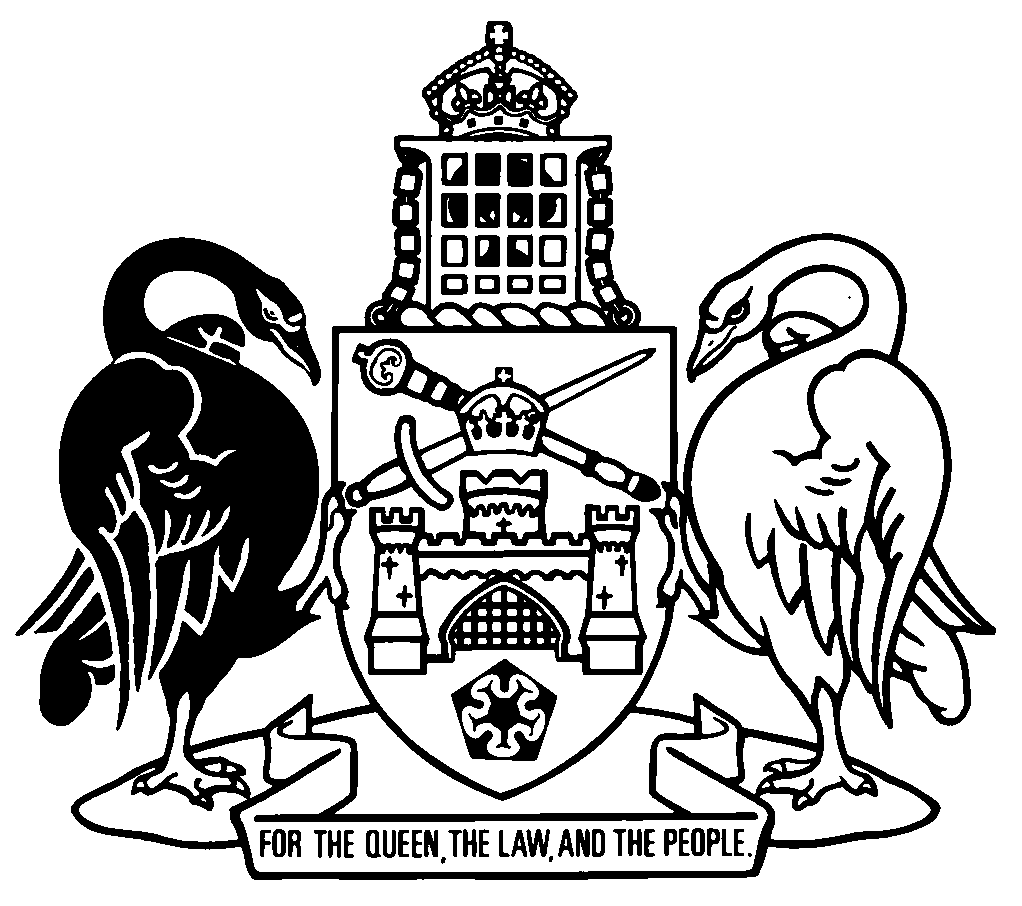 Australian Capital TerritoryJustice Legislation Amendment Act 2020A2020-42Contents	PagePart 1	Preliminary	2	1	Name of Act	2	2	Commencement	2	3	Legislation amended	3Part 2	ACT Civil and Administrative Tribunal Act 2008	5	4	New section 55B	5Part 3	Agents Act 2003	6	5	People disqualified from being licensed
Section 27 (1) (a) and note	6	6	New section 27A	6	7	People disqualified from being registered
Section 51 (1) (a) and note	7	8	New section 51A	7	9	Dictionary, note 2	8	10	Dictionary, new definitions	8Part 4	Civil Law (Sale of Residential Property) Act 2003	10	11	Meaning of required documents
Section 9 (1) (g) (iv)	10	12	Meaning of adaptable housing dwelling
Section 23A	10	13	Adaptable housing—advertising
Section 23B (1) (a)	10	14	Section 23B (1) (b) and (c)	10	15	New section 23B (3)	11	16	Dictionary, definition of adaptable housing dwelling	11Part 5	Civil Law (Sale of Residential Property) Regulation 2004	12	17	New section 6A	12	18	New section 10AA	12Part 6	Classification (Publications, Films and Computer Games) (Enforcement) Act 1995	13	19	Definitions—pt 6
Section 54A, new definition of deal in	13	20	Section 54C	13	21	Grant or refusal of licence
Section 54E (1)	13	22	Form of licence
Section 54F (b)	13	23	Renewal of licence
Section 54H (1), notes	14	24	Change of activity under a licence
Section 54M	14	25	Surrender of licence
Section 54P (1)	14	26	Approved forms—commissioner
Section 68	14	27	Dictionary, new definition of deal in	14Part 7	Confiscation of Criminal Assets Act 2003	15	28	Meaning of exclusion order
Section 72, definition of exclusion order, paragraph (a)	15	29	Effect of exclusion order
Section 74 (b)	15	30	Exclusion orders—application
Section 75	15	31	New section 77A	16Part 8	Court Procedures Act 2004	18	32	Remission, refund, deferral, waiver and exemption of fees
New section 15 (2) (c) (x)	18Part 9	Crimes (Sentence Administration) Act 2005	19	33	Application—pt 3.1
New section 10 (1) (b) (ia)	19	34	Definitions—ch 4
Section 23 (1), definition of recommitted, new paragraph (aa)	19	35	Definitions—ch 5
Section 40, definition of intensive correction order	19	36	New section 43A	19	37	Section 69 (4), new note	20	38	Section 80	20	39	Registrar to send penalty notice
Section 116C (2), new note	21	40	Notice to victims for parole inquiry
Section 124 (1) (a) (i)	21	41	Section 124 (1) (a) (ii)	21	42	Section 124 (1) (b)	22	43	New section 124 (1) (ba)	22	44	Section 124 (2)	22	45	Parole applications—notice of hearing
Section 127 (3) (b)	22	46	Section 192	23	47	Arrest of offender for board hearing
Section 206 (2), new note	24	48	Custody of offender during board hearing adjournment
Section 210 (3) (a)	24	49	New section 210 (5) to (7)	24	50	Record of board hearings
Section 211 (2)	25	51	Section 212A	25	52	Release on licence—notice of board inquiry
Section 291 (3)	25Part 10	Crimes (Sentencing) Act 2005	26	53	Fines—orders to pay
Section 14 (5), note	26Part 11	Criminal Code 2002	27	54	Serious vilification
Section 750 (1) (c) (iv)	27	55	New section 750 (1) (c) (via)	27	56	Section 750 (2), definition of intersex status	27	57	Section 750 (2), new definition of sex characteristics	27Part 12	Discrimination Act 1991	28	58	Protected attributes
Section 7 (1) (k)	28	59	New section 7 (1) (va)	28	60	Unlawful vilification
Section 67A (1) (d)	28	61	New section 67A (1) (fa)	28	62	Dictionary, definition of gender identity, except note	28	63	Dictionary, definition of intersex status	28	64	Dictionary, new definition of sex characteristics	29	65	Dictionary, definition of sexuality	29Part 13	Domestic Animals Act 2000	30	66	Offences against Act—application of Criminal Code etc 
Section 4A, note 1, dot point	30	67	Section 72K	30	68	Dictionary, new definition of serious dog bite	31	69	Dictionary, definition of serious injury	32Part 14	Employment and Workplace Safety Legislation Amendment Act 2020	33	70	Commencement
Section 2 (2) and (3) and notes	33Part 15	Fair Trading (Australian Consumer Law) Act 1992	34	71	New division 5.1A	34	72	Dictionary, note 2	42	73	Dictionary, new definition of acquire	42	74	Dictionary, definition of business	43	75	Dictionary, new definitions	43	76	Dictionary, definition of consumer	43	77	Dictionary, new definitions	44Part 16	Fair Trading (Fuel Prices) Act 1993	45	78	New part 1 heading	45	79	New part 2 heading	45	80	Commissioner may make recommendation to Minister
Section 3 (2) (d)	45	81	New section 3 (3)	45	82	Price display requirements
Section 5A (2), new definition of discounted fuel price	46	83	New part 3 heading etc	46	84	New part 4 heading	47	85	Dictionary, definition of base wholesale price	47	86	Dictionary, definition of discounted fuel price	47	87	Dictionary, definition of fuel	47	88	Dictionary, definitions of Prices Surveillance Authority and regulated transfer	48	89	Dictionary, definitions of retail margin, retail price and wholesale price	48Part 17	Fuels Rationing Act 2019	49	90	Meaning of fuel
Section 6 (1), definition of fuel, paragraph (d)	49	91	Section 6 (1), definition of fuel, examples	49Part 18	Gaming Machine Act 2004	50	92	Cancellation of authorisation certificate because of cancellation etc of general and on licences
Section 64 (2)	50	93	Rendering gaming machines inoperable on authorisation certificate ceasing to be in force
Section 131 (a), note	50Part 19	Human Rights Commission Act 2005	51	94	Commission’s obligation to be prompt and efficient
Section 45 (2) (d)	51	95	Complainant’s obligations in relation to complaint
Section 46, note 1	51	96	Referring complaints for conciliation
Section 51 (1), except note	51	97	Section 53	51	98	Section 53A heading	52	99	New section 53A (3)	52	100	Late application in exceptional circumstances
New section 53B (5)	52	101	New section 53BA	53	102	Parties to ACAT proceeding on discrimination complaint
Section 53C, new note	53	103	Relationship between conciliation and consideration
Section 61	53	104	Conciliated agreements 
Section 62 (1)	53	105	Section 62 (2)	54	106	Power to ask for information, documents and other things
Section 73 (4), note 2	54	107	When complaints can be closed
Section 78 (1) (d)	54	108	Expiry—vulnerable person complaint provisions
Section 105B (1) (f)	54	109	Dictionary, new definition of commission-initiated discrimination matter	54	110	Dictionary, definition of complaint, new paragraph (c)	55Part 20	Liquor Act 2010	56	111	Licence—conditions
Section 31 (2) (b)	56	112	Section 32	56	113	Division 2.5 heading	56	114	Sections 42 and 43	56	115	Offence—fail to return licence
Section 46 (1) (a)	57	116	What is suitability information about premises?
Section 78, note 2	57	117	Determination of fees
Section 227 (2)	57	118	Section 227 (4)	57	119	Regulation-making power
Section 229 (2) (b) (iii)	57	120	New part 24	58	121	Reviewable decisions
Schedule 1, item 5	59Part 21	Liquor Regulation 2010	60	122	Licence form—Act, s 30 (1) (b) (vii)
Section 6 (1) (d)	60	123	Licence term—Act, s 32 (2)
Section 8	60	124	Licence maximum renewal period—Act, s 42 (1)
Section 12	60	125	Suitability of premises—cumulative impact
Section 15 (2) (c) and (d) and note	60	126	Section 15 (3)	61Part 22	Magistrates Court Act 1930	62	127	Minute of decision and notice to defendant
Section 141 (2)	62	128	Section 141 (2), note	62Part 23	Magistrates Court (Domestic Animals Infringement Notices) Regulation 2005	63	129	Domestic animals legislation infringement notice offences and penalties
Schedule 1, part 1.1, items 40 and 41	63Part 24	Motor Accident Injuries Act 2019	64	130	Meaning of driving offence
Section 41, definition of driving offence, paragraph (c) (iii)	64	131	No entitlement—serious offences
Section 48 (7), definition of serious offence, paragraph (b) (ix)	64	132	Section 48 (7), definition of serious offence, new paragraph (b) (x)	64Part 25	Residential Tenancies Act 1997	65	133	Adaptable housing—advertising
Section 11AAA (1) (a)	65	134	Section 11AAA (1) (b) and (c)	65	135	New section 11AAA (3)	65	136	Lessor’s obligations
Section 12 (4), definitions of adaptable housing dwelling and unit	65Part 26	Road Transport (Alcohol and Drugs) Act 1977	66	137	Section 24A heading	66	138	Section 24A (1)	66Part 27	Road Transport (Offences) Regulation 2005	67	139	Short descriptions, penalties and demerit points
Schedule 1, part 1.3, item 18, column 3	67Part 28	Spent Convictions Act 2000	68	140	New division 2.1 heading	68	141	Which convictions can become spent?
Section 11 (2) (b)	68	142	When is a conviction spent?
Section 12 (1)	68	143	New division 2.2 etc	69	144	Dictionary, new definitions	72Part 29	Unit Titles (Management) Act 2011	73	145	Owners corporation must have bank account
Section 68 (1), new note	73	146	Requirements for notice of general meetings
Schedule 3, section 3.7 (2) (a)	73	147	Proxy votes
Schedule 3, section 3.26 (1), new notes	73	148	Schedule 3, section 3.26 (2) and note	73Part 30	Victims of Crime Act 1994	74	149	Notice of levy
Section 25	74Australian Capital TerritoryJustice Legislation Amendment Act 2020A2020-42An Act to amend legislation about justice, and for other purposesThe Legislative Assembly for the Australian Capital Territory enacts as follows:Part 1	Preliminary1	Name of ActThis Act is the Justice Legislation Amendment Act 2020.2	Commencement	(1)	The following provisions commence on the 14th day after this Act’s notification day:	section 39	part 10 (Crimes (Sentencing) Act 2005)	part 22 (Magistrates Court Act 1930)	part 30 (Victims of Crime Act 1994).Note	The naming and commencement provisions automatically commence on the notification day (see Legislation Act, s 75 (1)).	(2)	The following parts commence on the 7th day after this Act’s notification day:	part 18 (Gaming Machine Act 2004)	part 20 (Liquor Act 2010)	part 21 (Liquor Regulation 2010).	(3)	The following parts commence on the commencement of the Unit Titles Legislation Amendment Act 2020, part 3:	part 4 (Civil Law (Sale of Residential Property) Act 2003)	part 5 (Civil Law (Sale of Residential Property) Regulation 2004).	(4)	Part 25 (Residential Tenancies Act 1997) commences on the commencement of the Unit Titles Legislation Amendment Act 2020, part 10.	(5)	Part 29 (Unit Titles (Management) Act 2011) commences on the commencement of the Unit Titles Legislation Amendment Act 2020, part 12.	(6)	The following parts commence on a day fixed by the Minister by written notice:	part 2 (ACT Civil and Administrative Tribunal Act 2008)	part 3 (Agents Act 2003)	part 6 (Classification (Publications, Films and Computer Games) (Enforcement) Act 1995)	part 8 (Court Procedures Act 2004)	part 15 (Fair Trading (Australian Consumer Law) Act 1992)	part 28 (Spent Convictions Act 2000).Note 1	A single day or time may be fixed, or different days or times may be fixed, for the commencement of different provisions (see Legislation Act, s 77 (1)).Note 2	If a provision of parts 3, 8 and 28 has not commenced within 6 months beginning on the notification day, it automatically commences on the first day after that period (see Legislation Act, s 79).	(7)	If a provision of parts 2, 6 and 15 has not commenced within 12 months beginning on this Act’s notification day, it automatically commences on the first day after that period.	(8)	The Legislation Act, section 79 (Automatic commencement of postponed law) does not apply to a provision mentioned in subsection (7).	(9)	The remaining provisions commence on the day after this Act’s notification day.3	Legislation amendedThis Act amends the following legislation:	ACT Civil and Administrative Tribunal Act 2008	Agents Act 2003	Civil Law (Sale of Residential Property) Act 2003	Civil Law (Sale of Residential Property) Regulation 2004	Classification (Publications, Films and Computer Games) (Enforcement) Act 1995	Confiscation of Criminal Assets Act 2003	Court Procedures Act 2004	Crimes (Sentence Administration) Act 2005	Crimes (Sentencing) Act 2005	Criminal Code 2002	Discrimination Act 1991	Domestic Animals Act 2000	Employment and Workplace Safety Legislation Amendment Act 2020	Fair Trading (Australian Consumer Law) Act 1992	Fair Trading (Fuel Prices) Act 1993	Fuels Rationing Act 2019	Gaming Machine Act 2004	Human Rights Commission Act 2005	Liquor Act 2010	Liquor Regulation 2010	Magistrates Court Act 1930	Magistrates Court (Domestic Animals Infringement Notices) Regulation 2005	Motor Accident Injuries Act 2019	Residential Tenancies Act 1997	Road Transport (Alcohol and Drugs) Act 1977	Road Transport (Offences) Regulation 2005	Spent Convictions Act 2000	Unit Titles (Management) Act 2011	Victims of Crime Act 1994.Part 2	ACT Civil and Administrative Tribunal Act 20084	New section 55Binsert55B	Consumer complaints—orders giving effect to conciliation agreements	(1)	This section applies in relation to a conciliation agreement made under the Fair Trading (Australian Consumer Law) Act 1992, section 34I.	(2)	On application by a party to the conciliation agreement, the tribunal may make any order it considers appropriate to give effect to the agreement.	(3)	A decision of the tribunal to refuse to make an order under this section does not affect the validity of the conciliation agreement. Part 3	Agents Act 20035	People disqualified from being licensed
Section 27 (1) (a) and notesubstitute	(a)	for a licence other than a real estate agent’s licence—has been convicted of an ACT dishonesty offence or a non-ACT offence that is similar in nature to an ACT dishonesty offence; orNote	A conviction does not include a spent conviction (see Spent Convictions Act 2000, s 16 (c) (i)).	(aa)	for a real estate agent’s licence—is found unsuitable to be licensed under section 27A; or6	New section 27Ain division 3.2, insert27A	Suitability—real estate agents	(1)	This section applies to a person if the person has been convicted of a relevant offence. 	(2)	The commissioner for fair trading may decide the person is unsuitable to be licensed as a real estate agent.Note	A review of a decision to refuse to issue a licence to a person may include a review of the commissioner’s decision on the person’s suitability (see sch 1, item 2).	(3)	In deciding whether a person is unsuitable to be licensed, the commissioner for fair trading must have regard to the following matters:	(a)	when the offence was committed;	(b)	the nature, seriousness and circumstances of the offence;	(c)	whether the offence indicates the person may be a risk to members of the public;	(d)	the relevance of the offence to the person’s duties as an agent;	(e)	whether the offence was committed by the person in the course of their duties as a real estate agent or salesperson;	(f)	whether the ACAT has made an occupational discipline order in relation to the person.7	People disqualified from being registered
Section 51 (1) (a) and notesubstitute	(a)	for registration of a person other than as a real estate salesperson—has been convicted of an ACT dishonesty offence or a non-ACT offence that is similar in nature to an ACT dishonesty offence; orNote	A conviction does not include a spent conviction (see Spent Convictions Act 2000, s 16 (c) (i)).	(aa)	for registration of a person as a real estate salesperson—is found unsuitable to be licensed under section 51A; or8	New section 51Ain division 4.2, insert51A	Suitability—real estate salespeople	(1)	This section applies to a person if the person has been convicted of a relevant offence. 	(2)	The commissioner for fair trading may decide the person is unsuitable to be registered as a real estate salesperson. Note	A review of a decision to refuse to register an applicant may include a review of the commissioner’s decision on the applicant’s suitability (see sch 1, item 7).	(3)	In deciding whether a person is unsuitable to be registered, the commissioner for fair trading must have regard to the following matters:	(a)	when the offence was committed;	(b)	the nature, seriousness and circumstances of the offence;	(c)	whether the offence indicates the person may be a risk to members of the public;	(d)	the relevance of the offence to the person’s duties as a salesperson;	(e)	whether the offence was committed by the person in the course of their duties as a real estate agent or salesperson;	(f)	whether the ACAT has made an occupational discipline order in relation to the person.9	Dictionary, note 2insert	in relation to	territory law10	Dictionary, new definitionsinsertACT dishonesty offence means an offence against a territory law that involves dishonesty. non-ACT offence means an offence against a law other than a territory law. relevant offence—	(a)	means—	(i)	any of the following offences against a territory law:	(A)	an offence involving dishonesty;	(B)	an offence against the person;	(C)	an offence involving violence;	(D)	an offence against the Criminal Code, chapter 6, punishable by a maximum term of imprisonment of 3 years or more (a serious drug offence) or an offence against a territory law previously in force that is similar in nature to a serious drug offence; or	(ii)	a sexual offence; and	(b)	includes a non-ACT offence that is similar in nature to an offence mentioned in paragraph (a) (i).sexual offence—see the Spent Convictions Act 2000, dictionary.Part 4	Civil Law (Sale of Residential Property) Act 200311	Meaning of required documents
Section 9 (1) (g) (iv)omitdrawings and plans demonstrating compliance with Australian Standard AS 4299-1995 (Adaptable Housing)insertthe documents prescribed by regulation12	Meaning of adaptable housing dwelling
Section 23Aomit13	Adaptable housing—advertising
Section 23B (1) (a)omita unitsubstitutepremises14	Section 23B (1) (b) and (c)omitunit issubstitutepremises are15	New section 23B (3)insert	(3)	In this section:premises—see section 20.16	Dictionary, definition of adaptable housing dwellingsubstituteadaptable housing dwelling means a dwelling prescribed by regulation.Part 5	Civil Law (Sale of Residential Property) Regulation 200417	New section 6Ain part 2, insert6A	Adaptable housing dwelling—Act, dictionary, def adaptable housing dwellingA dwelling that complies with Australian Standard AS 4299-1995 (Adaptable Housing) is prescribed.18	New section 10AAafter section 10, insert10AA	Required documents—Act, s 9 (1) (g) (iv)Drawings and plans demonstrating compliance with Australian Standard AS 4299-1995 (Adaptable Housing) are prescribed.Part 6	Classification (Publications, Films and Computer Games) (Enforcement) Act 199519	Definitions—pt 6
Section 54A, new definition of deal ininsertdeal in, X 18+ films, means to do either or both of the following:	(a)	copy X 18+ films;	(b)	sell X 18+ films.20	Section 54Csubstitute54C	Application for X 18+ film licenceA person may apply for a licence to deal in X 18+ films.21	Grant or refusal of licence
Section 54E (1)substitute	(1)	On application under section 54C, the commissioner must—	(a)	grant a licence; or	(b)	refuse to grant a licence.22	Form of licence
Section 54F (b)omit23	Renewal of licence
Section 54H (1), notesomit24	Change of activity under a licence
Section 54Momit25	Surrender of licence
Section 54P (1)omitstops selling or copying X 18+ filmssubstitutestops dealing in X 18+ films26	Approved forms—commissioner
Section 68omit27	Dictionary, new definition of deal ininsertdeal in, X 18+ films, for part 6 (X 18+ films)—see section 54A.Part 7	Confiscation of Criminal Assets Act 200328	Meaning of exclusion order
Section 72, definition of exclusion order, paragraph (a)afterforfeitedinsertor used to satisfy an unexplained wealth order29	Effect of exclusion order
Section 74 (b)afterforfeitedinsertor used to satisfy an unexplained wealth order30	Exclusion orders—application
Section 75afterforfeitedinsertor used to satisfy an unexplained wealth order31	New section 77Ainsert77A	Making of exclusion orders—unexplained wealth	(1)	This section applies to an application for an exclusion order for property if—	(a)	an unexplained wealth restraining order has been applied for in relation to the property; or	(b)	the property has been restrained under an unexplained wealth restraining order.	(2)	If the application is made by the person in relation to whom the unexplained wealth restraining order has been made or is sought (the relevant person), the relevant court must not make an exclusion order for the property unless the court is satisfied that the property— 	(a)	was lawfully acquired by the relevant person; and 	(b)	is not tainted property in relation to any offence against a territory law, or a law of the Commonwealth, a State, another Territory or a foreign country; and Note	For the meaning of in relation to, see dict. 	(c)	is not required to be restrained to satisfy an unexplained wealth order; and 	(d)	does not have evidentiary value in any criminal proceeding. 	(3)	If the application is made by someone other than the relevant person, the court must not make an exclusion order for the property unless it is satisfied that— 	(a)	the applicant has an interest in the property; and Note	For the meaning of interest, see the Legislation Act, dict, pt 1. 	(b)	the applicant was not a party to the relevant serious criminal activity or any related serious criminal activity; and 	(c)	the interest is not subject to the effective control of the relevant person; and Note	For the meaning of effective control, see s 14. 	(d)	the interest is not tainted property in relation to a serious offence; and 	(e)	if the interest was acquired completely or partly, or directly or indirectly, from the relevant person—the interest was acquired honestly and for sufficient consideration and the applicant took reasonable care to establish that the interest may be lawfully acquired by the applicant; and	(f)	the property does not have evidentiary value in any criminal proceeding. 	(4)	An exclusion order must state the property to which it applies. Part 8	Court Procedures Act 200432	Remission, refund, deferral, waiver and exemption of fees
New section 15 (2) (c) (x)insert	(x)	on an application mentioned in the Spent Convictions Act 2000, section 14C; orPart 9	Crimes (Sentence Administration) Act 200533	Application—pt 3.1
New section 10 (1) (b) (ia)before subsection (1) (b) (i), insert	(ia)	section 72 (Suspension or cancellation of intensive correction order—recommittal to full-time detention);34	Definitions—ch 4
Section 23 (1), definition of recommitted, new paragraph (aa)before paragraph (a), insert	(aa)	section 72 (Suspension or cancellation of intensive correction order—recommittal to full-time detention);35	Definitions—ch 5
Section 40, definition of intensive correction ordersubstituteintensive correction order—	(a)	see the Crimes (Sentencing) Act 2005, section 11; and	(b)	if the term of the intensive correction order is extended under section 80—includes the order as extended.36	New section 43Ain part 5.2, insert43A	Intensive correction order—endAn intensive correction order for an offender ends—	(a)	at the end of the term of the order; or	(b)	if the order is cancelled earlier under part 5.6 (Supervising intensive correction)—when the cancellation takes effect.Note	An intensive correction order includes the term of the order as extended under s 80 (see s 40). 37	Section 69 (4), new noteinsertNote	For when an intensive correction order ends, see s 43A.38	Section 80substitute80	Intensive correction orders—outstanding warrants—extension of sentence	(1)	This section applies if a warrant is issued for an offender’s arrest under this chapter. 	(2)	This section also applies if a warrant is issued for an offender’s arrest under section 206 (2), because— 	(a)	the offender failed to appear before the board in accordance with a notice under section 63 (Notice of inquiry—breach of intensive correction order obligations); or 	(b)	a judicial member of the board considers that an offender will not appear before the board in accordance with a notice under section 63.	(3)	For each period during which a warrant is outstanding and the offender is not in custody (an outstanding warrant period)—	(a)	the offender is taken not to perform their sentence by intensive correction; and	(b)	the term of the offender’s intensive correction order, and the term of the sentence, are automatically extended by the outstanding warrant period.	(4)	In this section: in custody means— 	(a)	remanded in custody under a territory law or a law of the Commonwealth or a State; or 	(b)	detained at a place under the Mental Health Act 2015. Note	State includes the Northern Territory (see Legislation Act, dict, pt 1).39	Registrar to send penalty notice
Section 116C (2), new noteinsertNote	More than 1 penalty notice may be given to an offender as a result of a conviction or order by the Supreme Court or Magistrates Court. For example, a penalty notice may be given in relation to a fine payable under a fine order under the Crimes (Sentencing) Act 2005 in relation to the conviction or order and another penalty notice may be given in relation to a victims services levy imposed under the Victims of Crime Act 1994 in relation to the same conviction or order.40	Notice to victims for parole inquiry
Section 124 (1) (a) (i)omita written submissionsubstitutea submission, orally or in writing,41	Section 124 (1) (a) (ii)beforein writinginsertorally or42	Section 124 (1) (b)omitin writing43	New section 124 (1) (ba)insert	(ba)	a statement to the effect that a victim may ask the board not to give the submission or concern to the offender or another person;Note	For how the board is to handle information, see s 192.44	Section 124 (2)omitmake a written submission, or express concern, to the board in writingsubstitutemake a submission, or express concern, to the board45	Parole applications—notice of hearing
Section 127 (3) (b)omitdocumentssubstituteinformation46	Section 192substitute192	Confidentiality of board information	(1)	The board must ensure, as far as practicable, that board information given to an offender does not contain any of the following details about any victim of the offender:	(a)	the victim’s home or business address;	(b)	any email address for the victim;	(c)	any contact phone or fax number for the victim.	(2)	The board must ensure, as far as practicable, that board information is not given to a person if a judicial member of the board considers there is a substantial risk that giving it to the person would— 	(a)	adversely affect the security or good order and discipline of a correctional centre or a NSW correctional centre; or 	(b)	jeopardise the conduct of a lawful investigation; or 	(c)	endanger the person or anyone else; or 	(d)	otherwise prejudice the public interest.	(3)	In this section:board information—	(a)	means information disclosed to, or obtained by, the board in the exercise of its functions; and	(b)	includes—	(i)	information disclosed or obtained orally or in writing; and	(ii)	a document, or part of a document, under the control of the board.give, information to a person, includes make the contents of a document known to the person.Examples	read the document to the person	show the document to the person47	Arrest of offender for board hearing
Section 206 (2), new noteinsertNote	An offender’s intensive correction order and sentence are extended by the period during which a warrant is outstanding under this section and the offender is not in custody (see s 80).48	Custody of offender during board hearing adjournment
Section 210 (3) (a)substitute	(a)	for a period not longer than is reasonably necessary, and in any event not longer than 8 days for each adjournment, having regard to—	(i)	the purpose of the adjournment; and	(ii)	the personal circumstances of the offender; and	(iii)	the interests of justice; and49	New section 210 (5) to (7)after the note, insert	(5)	If the offender is not in custody, the board may also issue a warrant for the offender to be arrested and placed in the director-general’s custody.	(6)	The warrant must—	(a)	be in writing signed by the judicial member or the secretary of the board; and	(b)	be directed to all police officers or a named police officer; and	(c)	order the arrest of the offender.	(7)	A police officer who arrests the offender under the warrant must notify the board of the arrest as soon as practicable (but within 12 hours) after the arrest.50	Record of board hearings
Section 211 (2)omitdocumentssubstituteinformation51	Section 212Aomit52	Release on licence—notice of board inquiry
Section 291 (3)omitdocumentssubstituteinformationPart 10	Crimes (Sentencing) Act 200553	Fines—orders to pay
Section 14 (5), noteomitPart 11	Criminal Code 200254	Serious vilification
Section 750 (1) (c) (iv)omit55	New section 750 (1) (c) (via)insert	(via)	sex characteristics;56	Section 750 (2), definition of intersex statusomit57	Section 750 (2), new definition of sex characteristicsinsertsex characteristics—see the Discrimination Act 1991, dictionary. Part 12	Discrimination Act 199158	Protected attributes
Section 7 (1) (k)omit59	New section 7 (1) (va)insert	(va)	sex characteristics;60	Unlawful vilification
Section 67A (1) (d)omit61	New section 67A (1) (fa)insert	(fa)	sex characteristics;62	Dictionary, definition of gender identity, except notesubstitutegender identity means the gender expression or gender-related identity, appearance or mannerisms or other gender-related characteristics of a person, with or without regard to the person’s designated sex at birth. 63	Dictionary, definition of intersex statusomit64	Dictionary, new definition of sex characteristicsinsertsex characteristics—	(a)	means a person’s physical features relating to sex; and	(b)	includes—	(i)	genitalia and other sexual and reproductive parts of the person’s anatomy; and	(ii)	the person’s chromosomes, hormones and secondary physical features emerging as a result of puberty.65	Dictionary, definition of sexualitysubstitutesexuality includes heterosexuality, homosexuality and bisexuality. Part 13	Domestic Animals Act 200066	Offences against Act—application of Criminal Code etc 
Section 4A, note 1, dot pointomit	s 72K (Offence—selling and advertising requirements)substitute	s 72K (Offence—breeding, selling and advertising requirements)67	Section 72Ksubstitute72K	Offence—breeding, selling and advertising requirements	(1)	A person commits an offence if the person—	(a)	breeds a dog or cat; and	(b)	does not hold a breeding licence. Maximum penalty:  50 penalty units. 	(2)	A person commits an offence if the person—	(a)	sells or gives away a dog or cat; and	(b)	does not give the buyer or recipient of the dog or cat—	(i)	if the person holds a breeding licence—the person’s breeding licence number; or	(ii)	in any other case—the person’s rehoming identifier and the unique identifier from the dog or cat’s microchip.Maximum penalty:  50 penalty units. 	(3)	A person commits an offence if the person—	(a)	publishes a statement that either—	(i)	constitutes an invitation to buy or otherwise acquire a dog or cat from the person; or 	(ii)	could reasonably be understood to constitute an invitation to buy or otherwise acquire a dog or cat from the person; and 	(b)	does not include in the publication—	(i)	if the person holds a breeding licence—the person’s breeding licence number; or	(ii)	in any other case—the person’s rehoming identifier and the unique identifier from the dog or cat’s microchip.Maximum penalty:  10 penalty units. 	(4)	An offence against this section is a strict liability offence. 	(5)	In this section:rehoming identifier, of a person, means—	(a)	if a person has an identifier for rehoming a dog or cat under the law of a State—the person’s identifier; or	(b)	in any other case—either of the following:	(i)	if the person has an ABN—the person’s ABN;	(ii)	if the person does not have an ABN—the person’s name.68	Dictionary, new definition of serious dog biteinsertserious dog bite means a wound from a single dog bite that has at least 1 puncture deeper than half the length of the dog’s canine tooth, with or without bruising or lacerations around the wound.69	Dictionary, definition of serious injurysubstituteserious injury, to a person or animal, means either of the following:	(a)	any injury (including the cumulative effect of more than 1 injury) that—	(i)	endangers, or is likely to endanger, the person or animal’s life; or	(ii)	is, or is likely to be, a significant or longstanding injury;	(b)	1 or more serious dog bites.Part 14	Employment and Workplace Safety Legislation Amendment Act 202070	Commencement
Section 2 (2) and (3) and notessubstitute	(2)	Parts 2 and 3, sections 105 to 108 and schedule 1, parts 1.1 to 1.3 commence on a day fixed by the Minister by written notice. Note 1	A single day or time may be fixed, or different days or times may be fixed, for the commencement of different provisions (see Legislation Act, s 77 (1)). Note 2	If a provision of pt 3, sections 105 to 108 or sch 1, parts 1.2 and 1.3, has not commenced within 6 months beginning on the notification day, it automatically commences on the first day after that period (see Legislation Act, s 79). Part 15	Fair Trading (Australian Consumer Law) Act 199271	New division 5.1AinsertDivision 5.1A	Conciliation of consumer complaintsSubdivision 5.1A.1	Preliminary34A	Application—div 5.1AThis division applies in relation to a consumer complaint made by a consumer to the commissioner if the value of the remedy sought in relation to the complaint is not more than $5 000.34B	Definitions—div 5.1AIn this division:acquire—see the Australian Consumer Law (ACT), section 2 (1). business means a person in trade or commerce, a supplier, a manufacturer or another person to whom the consumer legislation applies. compulsory conciliation notice—see section 34G. consumer—	(a)	in relation to the Australian Consumer Law (ACT)—see the Australian Consumer Law (ACT), section 2 (1); or	(b)	in relation to any other consumer legislation—means a person who acquires goods or services from a business for personal, domestic or household use or consumption.consumer complaint—	(a)	means a complaint by a consumer about a civil dispute with a business in relation to consumer or fair trading issues and practices; and	(b)	includes a complaint by a consumer about a contravention of the consumer legislation by the business.consumer legislation means any of the following:	(a)	the Agents Act 2003;	(b)	the Australian Consumer Law (ACT);	(c)	the Fair Trading (Motor Vehicle Repair Industry) Act 2010;	(d)	the Pawnbrokers Act 1902;	(e)	the Sale of Motor Vehicles Act 1977;	(f)	the Second-hand Dealers Act 1906.party, to a conciliation of a consumer complaint, means a person mentioned in section 34E in relation to the complaint. 34C	Meaning of conciliation—div 5.1A	(1)	In this division, conciliation of a consumer complaint involves the commissioner acting as an impartial third party to help the parties to the conciliation to endeavour to resolve the matters raised by the complaint by agreement.	(2)	The parties to the conciliation decide the outcome of the conciliation, usually with advice from the commissioner.Subdivision 5.1A.2	Conciliation34D	ConciliationThe commissioner may conciliate a consumer complaint, or part of a consumer complaint, if—	(a)	the commissioner is satisfied that the matters raised by the complaint, or part of the complaint, are appropriate for conciliation; andExampleA consumer complaint is not appropriate for conciliation if it is before the ACAT or if the conduct complained about may constitute a criminal offence.	(b)	the consumer who made the complaint agrees.34E	Parties to conciliationThe parties to a conciliation of a consumer complaint are the consumer who made the complaint and the business that is the subject of the complaint.34F	Attendance at conciliation	(1)	A consumer who makes a consumer complaint must attend a conciliation of the complaint unless—	(a)	the consumer is a child or a person with disability, and another person attends on behalf of the consumer; or 	(b)	the commissioner consents to another person attending the conciliation on behalf of the consumer. 	(2)	The commissioner may agree to a person accompanying the consumer at the conciliation.	(3)	If a business receives a compulsory conciliation notice, the business must attend the conciliation at the time and place mentioned in the notice.Note	A business that contravenes s (3) is liable to a civil penalty of not more than $5 000 (see sdiv 5.1A.3).	(4)	Subsection (3) does not apply to a business if it has a reasonable excuse for not attending the conciliation at the time or place mentioned in the notice.Note	A business has an evidential burden in relation to the matters mentioned in s (4) (see s 34T).	(5)	A party to a conciliation must not be represented by a lawyer unless—	(a)	another party to the conciliation is a lawyer; or 	(b)	each party to the conciliation agrees; or	(c)	the commissioner is satisfied that the party would be unfairly disadvantaged if not represented by a lawyer.	(6)	If the commissioner agrees, a person may attend a conciliation by telephone or other electronic means. 34G	Compulsory conciliation notice	(1)	The commissioner may, by written notice (a compulsory conciliation notice), require a business to attend a conciliation in relation to a consumer complaint if—	(a)	the business is the subject of the complaint; and	(b)	the consumer who made the complaint agrees.	(2)	The compulsory conciliation notice must state the time and place that the business is required to attend the conciliation.34H	Conduct of conciliationConciliation is to be conducted in the way the commissioner decides.Examples1	the commissioner may decide that a consumer complaint is to be split and the parts are to be conciliated separately2	the commissioner may decide to conciliate a consumer complaint by holding a conference with the parties34I	Conciliated agreements	(1)	If a consumer complaint is resolved by agreement at conciliation, the commissioner must help the parties to make a written record of the agreement they have reached (the conciliation agreement).	(2)	A conciliation agreement must be signed by each party to the conciliation.	(3)	The commissioner must give each party a copy of the conciliation agreement.Note	The ACAT may make an order in accordance with a conciliation agreement for a consumer complaint (see ACT Civil and Administrative Tribunal Act 2008, s 55B).34J	End of conciliation	(1)	Conciliation of a consumer complaint ends when—	(a)	agreement is reached on the matters raised by the complaint and the parties end the conciliation; or	(b)	the parties agree to end the conciliation; or	(c)	the consumer withdraws from the conciliation; or	(d)	the commissioner is satisfied that the conciliation is unlikely to be successful.	(2)	When the conciliation ends, the commissioner must, as soon as practicable, tell each party to the conciliation that it has ended and why it has ended.34K	Admissibility of evidence	(1)	This section applies to—	(a)	a communication made between people attending a conciliation (including the commissioner); and	(b)	a document (whether delivered or not) that has been prepared in relation to the conciliation.	(2)	The Evidence Act 2011, section 131 (Exclusion of evidence of settlement negotiations) applies to a communication or document to which this section applies as if the communication or document were a communication or document mentioned in that Act, section 131 (1).Subdivision 5.1A.3	Civil penalties—business failing to attend conciliation34L	Definitions—sdiv 5.1A.3In this subdivision:civil penalty order means an order made by the Magistrates Court under section 34M (3). civil penalty provision means section 34F (3).34M	Civil penalty orders	(1)	The commissioner may apply to the Magistrates Court for an order that a business alleged to have contravened the civil penalty provision pay the Territory a pecuniary penalty of not more than $5 000.	(2)	The commissioner must make the application within 6 years after the alleged contravention.	(3)	If the Magistrates Court is satisfied that the business has contravened the civil penalty provision, the court may order the business to pay to the Territory a pecuniary penalty of an amount the court determines to be appropriate for the contravention.	(4)	In determining an amount under subsection (3), the court must take into account the following:	(a)	the nature and circumstances that led to the contravention; 	(b)	the nature and extent of any loss suffered by the commissioner because of the contravention; 	(c)	the size of the business;	(d)	whether the business has previously contravened the civil penalty provision and the circumstances of the previous contravention;Examples—circumstances of previous contravention1	the number of previous contraventions by the business in relation to the dispute being conciliated2	the number of previous contraventions by the business in relation to conciliations for other disputes3	whether the circumstances of a previous contravention is similar to the circumstances of the current contravention	(e)	any other matter the court considers relevant.34N	Civil enforcement of penaltyA pecuniary penalty under a civil penalty order is a debt owing to the Territory by the business in relation to whom the order is made.Note	An amount owing under a law may be recovered as a debt in a court of competent jurisdiction or the ACAT (see Legislation Act, s 177).34O	Multiple contraventions of civil penalty provision	(1)	The Magistrates Court may make a single civil penalty order against a business for multiple contraventions of a civil penalty provision if proceedings for the contraventions are founded on the same facts, or if the contraventions form, or are part of, a series of contraventions of the same or a similar character.	(2)	However, the penalty must not exceed the sum of the maximum penalties that could be ordered if a separate penalty were ordered for each contravention.34P	Proceedings may be heard togetherThe Magistrates Court may direct that 2 or more proceedings for civil penalty orders are to be heard together.34Q	Civil evidence and procedure rules for civil penalty ordersThe Magistrates Court must apply the rules of evidence and procedure for civil matters when hearing proceedings for a civil penalty order.34R	Civil penalty provisions—no fault elementIn proceedings for a civil penalty order against a business for a contravention of a civil penalty provision, it is not necessary to prove any fault element in relation to the contravention.Examples—fault element1	intention2	knowledge3	negligence 4	recklessness34S	Civil penalty provisions—contravention by corporation representative	(1)	If a civil penalty provision is contravened by a representative of a corporation acting within the actual or apparent scope of the representative’s employment, or within the representative’s actual or apparent authority, the contravention must also be attributed to the corporation.	(2)	In this section:representative, of a corporation, means an employee, agent or officer of the corporation.34T	Reasonable excuse—burden of proofIf a business wishes to rely on section 34F (4) in a proceeding for a civil penalty order, the business has an evidential burden in relation to the matter.72	Dictionary, note 2insert	lawyer73	Dictionary, new definition of acquireinsertacquire, for division 5.1A (Conciliation of consumer complaints)—see section 34B.74	Dictionary, definition of businesssubstitutebusiness—	(a)	for this Act, other than division 5.1A—see the Australian Consumer Law (ACT), section 2 (1); and	(b)	for division 5.1A (Conciliation of consumer complaints)—see section 34B.75	Dictionary, new definitionsinsertcivil penalty order, for subdivision 5.1A.3 (Civil penalties—business failing to attend conciliation)—see section 34L. civil penalty provision, for division 5.1A.3 (Civil penalties—business failing to attend conciliation)—see section 34L. compulsory conciliation notice, for division 5.1A (Conciliation of consumer complaints)—see section 34G.conciliation, for division 5.1A (Conciliation of consumer complaints)—see section 34C.76	Dictionary, definition of consumersubstituteconsumer—	(a)	for this Act, other than division 5.1A—see the Australian Consumer Law (ACT), section 2 (1); and	(b)	for division 5.1A (Conciliation of consumer complaints)—see section 34B.77	Dictionary, new definitionsinsertconsumer complaint, for division 5.1A (Conciliation of consumer complaints)—see section 34B.consumer legislation, for division 5.1A (Conciliation of consumer complaints)—see section 34B.party, for division 5.1A (Conciliation of consumer complaints)—see section 34B.Part 16	Fair Trading (Fuel Prices) Act 199378	New part 1 headinginsertPart 1	Preliminary79	New part 2 headingafter section 2A, insertPart 2	Determination of fuel prices80	Commissioner may make recommendation to Minister
Section 3 (2) (d)omitPrices Surveillance AuthoritysubstituteAustralian Competition and Consumer Commission81	New section 3 (3)insert	(3)	In this section:Australian Competition and Consumer Commission means the Australian Competition and Consumer Commission established under the Competition and Consumer Act 2010 (Cwlth), section 6AA.82	Price display requirements
Section 5A (2), new definition of discounted fuel priceinsertdiscounted fuel price, of a specified fuel, means the price per unit of measurement of the fuel payable on the sale of the fuel by retail after any discount is applied.Examples—units of measurement of fuel1	for leaded petrol and unleaded petrol, the unit of measurement is a litre2	for hydrogen, the unit of measurement is a kilogram3	for electricity, the unit of measurement is a kilowatt hour83	New part 3 heading etcafter section 7, insertPart 3	Regulated transfer of certain fuels7A	Definitions—pt 3	(1)	In this part:fuel means leaded petrol, unleaded petrol or distillate.regulated transfer means a single consignment of a fuel that is—	(a)	at least 2 000L; and	(b)	delivered to or withdrawn from a place in the ACT under, or because of, an agreement for the sale, purchase or exchange of fuel.	(2)	In this section:leaded petrol means petrol other than unleaded petrol.unleaded petrol means petrol that—	(a)	contains not more than 0.013g of lead per litre; and	(b)	contains not more than 0.0013g of phosphorous per litre; and	(c)	contains not more than 0.10% of sulphur by weight; and	(d)	has a research octane number not less than 91.0; and 	(e)	has a motor octane number of not less than 82.0.84	New part 4 heading after section 11, insertPart 4	Miscellaneous85	Dictionary, definition of base wholesale priceomitper litresubstituteper unit of measurement of the fuel86	Dictionary, definition of discounted fuel priceomit87	Dictionary, definition of fuelsubstitutefuel—	(a)	for this Act generally—	(i)	means a fuel mentioned in the Fuels Rationing Act 2019, section 6; and	(ii)	includes electricity; and	(b)	for part 3 (Regulated transfer of certain fuels)—see section 7A (1).88	Dictionary, definitions of Prices Surveillance Authority and regulated transferomit89	Dictionary, definitions of retail margin, retail price and wholesale priceomitper litresubstituteper unit of measurement of the fuelPart 17	Fuels Rationing Act 201990	Meaning of fuel
Section 6 (1), definition of fuel, paragraph (d)substitute	(d)	any other fuel manufactured for use in an internal combustion engine; or	(da)	hydrogen; or91	Section 6 (1), definition of fuel, examplessubstituteExamples—par (a)	compressed natural gas	liquefied natural gasExamples—par (b)	E10 petrol	leaded petrol	liquefied petroleum gas	unleaded petrolExample—par (c)dieselExamples—par (d)	biodiesel	ethanol fuelPart 18	Gaming Machine Act 200492	Cancellation of authorisation certificate because of cancellation etc of general and on licences
Section 64 (2)substitute	(2)	If the general licence or on licence ceases to be in force under the Liquor Act 2010, the authorisation certificate is cancelled.93	Rendering gaming machines inoperable on authorisation certificate ceasing to be in force
Section 131 (a), notesubstituteNote	Section 64 (2) provides that a person’s authorisation certificate for premises is cancelled if the person’s general or on licence for the premises ceases to be in force.Part 19	Human Rights Commission Act 200594	Commission’s obligation to be prompt and efficient
Section 45 (2) (d)afterdiscrimination complaintinsert(other than a matter under commission-initiated consideration)95	Complainant’s obligations in relation to complaint
Section 46, note 1omitor (d)96	Referring complaints for conciliation
Section 51 (1), except notesubstitute	(1)	The commission may, at any time, conciliate a complaint, or matter that forms part of a complaint, if satisfied that the complaint or matter is appropriate for conciliation.97	Section 53substitute53	Definitions—div 4.2AIn this division:commission-initiated discrimination matter means a matter or complaint under commission-initiated consideration that involves an unlawful act.complaint—	(a)	means a discrimination complaint; and	(b)	includes a commission-initiated discrimination matter.unlawful act  means an unlawful act under the Discrimination Act 1991.98	Section 53A headingsubstitute53A	Referral of discrimination complaints other than commission-initiated discrimination matters99	New section 53A (3)after the note, insert	(3)	In this section:complaint does not include a commission-initiated discrimination matter.100	Late application in exceptional circumstances
New section 53B (5)insert	(5)	In this section:complaint does not include a commission-initiated discrimination matter.101	New section 53BAinsert53BA	Referral of commission-initiated discrimination matters	(1)	This section applies if a commission-initiated report is prepared under section 84 for a commission-initiated discrimination matter.	(2)	The commission may refer a commission-initiated discrimination matter to the ACAT within 60 days after the report has been prepared.	(3)	If the commission refers a commission-initiated discrimination matter to the ACAT, the commission must give written notice of the referral to the person complained about.102	Parties to ACAT proceeding on discrimination complaint
Section 53C, new noteinsertNote	The commission is the complainant in relation to a commission-initiated consideration (see dict, def complainant). 103	Relationship between conciliation and consideration
Section 61omit104	Conciliated agreements 
Section 62 (1)omitmustsubstitutemay105	Section 62 (2) substitute	(2)	If a conciliation agreement is made, each party must sign the agreement. 106	Power to ask for information, documents and other things
Section 73 (4), note 2omits 78 (1) (d)substitutes 78 (1) (c)107	When complaints can be closed
Section 78 (1) (d)omitin writing108	Expiry—vulnerable person complaint provisions
Section 105B (1) (f)omit109	Dictionary, new definition of commission-initiated discrimination matterinsertcommission-initiated discrimination matter, for division 4.2A (Discrimination complaints to ACAT)—see section 53.110	Dictionary, definition of complaint, new paragraph (c)insert	(c)	for division 4.2A (Discrimination complaints to ACAT)—see section 53.Part 20	Liquor Act 2010111	Licence—conditions
Section 31 (2) (b)omit, renewed112	Section 32substitute32	Licence—period in force	(1)	A licence comes into force on the day it is issued.	(2)	A licence continues in force until it is cancelled or surrendered.32A	Licence—annual feeA licensee must pay to the commissioner the annual fee determined for the licence.Note	A fee may be determined under s 227 for this provision.113	Division 2.5 headingsubstituteDivision 2.5	Licences—amendment, transfer, etc114	Sections 42 and 43omit115	Offence—fail to return licence
Section 46 (1) (a)substitute	(a)	ceases to be a licensee before the licence ends under section 32 (Licence—period in force); and116	What is suitability information about premises?
Section 78, note 2substituteNote 2	The commissioner must consider the suitability information for premises when deciding to issue or amend a licence, or issue, amend or renew a permit. The commissioner does not consider the suitability information for premises when deciding an application to transfer a licence to someone else (see s 41).117	Determination of fees
Section 227 (2)omit118	Section 227 (4)omit119	Regulation-making power
Section 229 (2) (b) (iii)substitute	(iii)	the term of a permit;120	New part 24insertPart 24	Validations and transitional270	Validation of fees	(1)	This section applies to a fee, charge or other amount—	(a)	determined by the Minister, under section 227, for section 42 (Licence—application for renewal); and	(b)	payable during the relevant period; and	(c)	collected by the Territory in relation to continuing licences.	(2)	The fee, charge or other amount is taken to have been validly collected by the Territory in accordance with a determination properly—	(a)	made by the Minister under section 227, in relation to continuing licences; and	(b)	notified under the Legislation Act, section 61; and	(c)	presented to the Legislative Assembly under the Legislation Act, section 64 (1). 	(3)	In this section:continuing licence means a licence issued on or after 1 July 2017.relevant period means the period beginning on 1 July 2017 and ending on the commencement of this part.271	Transitional—Liquor (Fees) Determination 2019The Liquor (Fees) Determination 2019 (DI2019-159), schedule, item 501 is revoked.272	Expiry—pt 24This part expires on the day it commences.Note	If a law validates something, the validating effect of the law does not end only because of the repeal of the law (see Legislation Act, s 88 (1)).121	Reviewable decisions
Schedule 1, item 5omitPart 21	Liquor Regulation 2010122	Licence form—Act, s 30 (1) (b) (vii)
Section 6 (1) (d)omit123	Licence term—Act, s 32 (2)
Section 8omit124	Licence maximum renewal period—Act, s 42 (1)
Section 12omit125	Suitability of premises—cumulative impact
Section 15 (2) (c) and (d) and notesubstitute	(c)	the number of incidents—	(i)	reported on or after 1 July 2017 by existing licensed premises and existing permitted premises near the proposed premises; andNote	A licensee or permit holder must give the commissioner a report about any incident that happens at premises—see the Act, s 131.	(ii)	recorded before 1 July 2017 by existing licensed premises and existing permitted premises near the proposed premises in the incident registers of the premises;126	Section 15 (3)substitute	(3)	In this section:incident register means the incident register required under the Act, section 131, as in force immediately before 1 July 2017.Part 22	Magistrates Court Act 1930127	Minute of decision and notice to defendant
Section 141 (2)omitmustsubstitutemay128	Section 141 (2), noteomitPart 23	Magistrates Court (Domestic Animals Infringement Notices) Regulation 2005129	Domestic animals legislation infringement notice offences and penalties
Schedule 1, part 1.1, items 40 and 41substitutePart 24	Motor Accident Injuries Act 2019130	Meaning of driving offence
Section 41, definition of driving offence, paragraph (c) (iii)omit(Driver etc intoxicated)substitute(Use vehicle or animal on road under influence of alcohol or drug)131	No entitlement—serious offences
Section 48 (7), definition of serious offence, paragraph (b) (ix)omit(Driver etc intoxicated)substitute(Use vehicle or animal on road under influence of alcohol or drug)132	Section 48 (7), definition of serious offence, new paragraph (b) (x)insert	(x)	section 24A, if the offence relates to driving under the influence of a drug;Part 25	Residential Tenancies Act 1997133	Adaptable housing—advertising
Section 11AAA (1) (a)omita unitsubstitutepremises134	Section 11AAA (1) (b) and (c)omitunit issubstitutepremises are135	New section 11AAA (3)insert	(3)	In this section:adaptable housing dwelling—see the Civil Law (Sale of Residential Property) Act 2003, dictionary.136	Lessor’s obligations
Section 12 (4), definitions of adaptable housing dwelling and unitomitPart 26	Road Transport (Alcohol and Drugs) Act 1977137	Section 24A headingsubstitute24A	Use vehicle or animal on road under influence of alcohol or drug138	Section 24A (1)afteralcoholinsertor a drugPart 27	Road Transport (Offences) Regulation 2005139	Short descriptions, penalties and demerit points
Schedule 1, part 1.3, item 18, column 3afteralcoholinsert/drugPart 28	Spent Convictions Act 2000140	New division 2.1 headinginsertDivision 2.1	Spent convictions—general141	Which convictions can become spent?
Section 11 (2) (b)substitute	(b)	a conviction for a sexual offence, other than a youth sexual offence conviction; 142	When is a conviction spent?
Section 12 (1)substitute	(1)	A conviction (other than a youth sexual offence conviction) is spent on completion of the relevant crime-free period, unless it is earlier spent under this section.	(1A)	A youth sexual offence conviction is spent on the making of an order under section 14F.143	New division 2.2 etcafter section 14, insertDivision 2.2	Spent convictions—youth sexual offences14A	Meaning of youth sexual offence conviction—pt 2In this part:youth sexual offence conviction means a conviction for a sexual offence—	(a)	where the person convicted was not dealt with as an adult in relation to the conviction; and	(b)	for which—	(i)	a sentence of imprisonment of not longer than 6 months has been imposed; or	(ii)	no sentence of imprisonment has been imposed.14B	Meaning of victim—div 2.2	(1)	For this division, each of the following is a victim of an offender: 	(a)	a person (a primary victim) who suffers harm because of an offence by the offender; 	(b)	if a primary victim dies because of an offence by the offender—a person who was financially or psychologically dependent on the primary victim immediately before the primary victim’s death. 	(2)	In this section:because of—see the Crimes (Sentencing) Act 2005, section 47.harm—see the Crimes (Sentencing) Act 2005, section 47.14C	Application for youth sexual offence conviction to be spent	(1)	A person with a youth sexual offence conviction may, on or after completion of the relevant crime-free period, apply to the court for an order that the conviction is spent.	(2)	An application must—	(a)	be in writing; and	(b)	state the following:	(i)	the applicant’s name, address and date of birth;	(ii)	the applicant’s name and address at the time of the conviction;	(iii)	to the extent known to the applicant, the date when and the court where the applicant was convicted.		(3)	In this section:court means—	(a)	if the applicant was convicted in the Supreme Court—the Supreme Court; or	(b)	if the applicant was convicted in the Magistrates Court, or does not know which court they were convicted in—the Magistrates Court. 14D	Chief police officer and DPP to be notified of application	(1)	The applicant must give written notice of the application to the chief police officer and director of public prosecutions.	(2)	The chief police officer and director of public prosecutions may make submissions, orally or in writing, in relation to the application.	(3)	Before deciding whether to make submissions, the director of public prosecutions must—	(a)	take reasonable steps to give notice of the application to the victim of the offender; and Examplenotify Victim Support ACT of the application	(b)	take into account any views expressed by the victim.14E	Transfer of application to other courts	(1)	If an application made to the Magistrates Court relates to a conviction by the Supreme Court, the Magistrates Court may transfer the application to the Supreme Court.	(2)	If an application made to the Supreme Court relates to a conviction by the Magistrates Court, the Supreme Court may transfer the application to the Magistrates Court.	(3)	If the applicant is under 18 years old when an application is made, the court to which the application is made may transfer the application to the Children’s Court.14F	Order for spent youth sexual offence conviction	(1)	The court hearing an application may order that a youth sexual offence conviction is spent if satisfied it is in the public interest to make the order.	(2)	In considering whether it is in the public interest to make an order, the court must have regard to the following:	(a)	the nature, circumstances and seriousness of the offence for which the applicant was convicted;	(b)	the length of the sentence imposed;	(c)	the length of time since the offence was committed;	(d)	any views of a victim of the offence;	(e)	the circumstances of the applicant;Examplewhether the conviction restricts the applicant from engaging in a particular trade	(f)	any risk posed by the applicant to public safety if the order was made.	(3)	The hearing of the application may be conducted in open court or in the absence of the public as the court directs, having regard to—	(a)	the victim’s right to privacy; and	(b)	whether the identity of the applicant was protected in relation to the offence to which the application relates; and	(c)	anything else the court considers relevant.Division 2.3	Spent convictions—revival144	Dictionary, new definitionsinsertvictim, for division 2.2 (Spent convictions—youth sexual offences)—see section 14B.youth sexual offence conviction, for part 2 (Spent convictions)—see section 14A.Part 29	Unit Titles (Management) Act 2011145	Owners corporation must have bank account
Section 68 (1), new noteinsertNote 2	An owners corporation may open and maintain more than 1 account. Words in the singular number include the plural (see Legislation Act, s 145 (b)).146	Requirements for notice of general meetings
Schedule 3, section 3.7 (2) (a)substitute	(a)	a proxy form; andNote	If a form is approved under s 146 for this provision, the form must be used.147	Proxy votes
Schedule 3, section 3.26 (1), new notesinsertNote 1	If a form is approved under s 146 for this provision, the form must be used.Note 2	Also, a proxy form must accompany the notice of general meeting (see s 3.7 (2) (a)).148	Schedule 3, section 3.26 (2) and noteomitPart 30	Victims of Crime Act 1994149	Notice of levy
Section 25omitEndnotes1	Presentation speech	Presentation speech made in the Legislative Assembly on 18 June 2020.2	Notification	Notified under the Legislation Act on 27 August 2020.3	Republications of amended laws	For the latest republication of amended laws, see www.legislation.act.gov.au.I certify that the above is a true copy of the Justice Legislation Amendment Bill 2020, which was passed by the Legislative Assembly on 20 August 2020. Clerk of the Legislative Assembly© Australian Capital Territory 202040 72K (1)breeding dog or cat without licence501 50041 72K (2)selling or giving away dog or cat without providing required information501 50041A72K (3)failing to include required information when publishing statement in relation to dog or cat10250